Resource Allocation Review:  School Level ToolUse this School Level Tool, the RIDE School Report Card, School Improvement Plan (SIP) and the Identifying Educational Resources handout to consider how the school’s educational resources are allocated to support the needs of student subgroups identified for Targeted Support & Improvement (TSI) and/or Additional Targeted Support & Improvement (ATSI).Review the school’s accountability results from the school report card.  In the first row(s) of the chart, identify the subgroup(s) that have been identified for TSI/ATSI and for what reason.  Review the Identifying Educational Resources handout.  In the chart, identify resources that have been allocated for each of the identified subgroups.  The School Level Tool begins on page 3.  Principals and their team should make a copy to complete this document.  A sample has been provided below.  SAMPLENOTE: It is not expected for all columns to be completed; identify the pertinent resources, current supports and possible inequities.  The questions below are included as fields within the Strategic Planning System (SPS) as evidence of a Resource Allocation Review.Based on the resources outlined in the Resource Allocation Review: School Level Tool table, do the resources address the needs of the identified subgroup(s)?   What resource inequities have emerged?Are there additional resources and/or SIP revisions (goal, initiative, action steps) that are needed to address the needs of the identified subgroup(s)?SCHOOL NAME:   <insert text>NOTE: It is not expected for all columns to be completed; identify the pertinent resources, current supports and possible inequities.  The questions below are included as fields within the Strategic Planning System (SPS) as evidence of a Resource Allocation Review.Based on the resources outlined in the Resource Allocation Review: School Level Tool table, do the resources address the needs of the identified subgroup(s)?   What resource inequities have emerged?Are there additional resources and/or SIP revisions (goal, initiative, action steps) that are needed to address the needs of the identified subgroup(s)?Educational ResourceSubgroupStudents with Disabilities Achievement & GrowthSubgroupEnglish Learners Achievement & Growth, and Overall Low PerformanceNotesHuman ResourcesAll special education programs are staffed with certified teachersHired 2 EL certified teachersScheduleCreated CPT for regular and special education teachers to work collaboratively EL teachers are available to support grade 8 students during science blockProfessional LearningProvided PL to teachers on engaging in effective CPT All teachers are expected to earn EL certification by SY 2026*EL- Look into PL opportunities EquipmentFlexible seating for classroomsFlexible seating for classroomsMaterials/SuppliesAll classrooms have Promethean boardsAll classrooms have Promethean boardsPrograms/ServicesAccess to tier 2 & tier 3 supports from literacy & math specialist(s)Use of translator for parent conferences  Unified sports teams have been created to build school communityCommunity Collaboration & PartnershipsBoys & Girls Club Buddy ProgramAfter school supports for language development with local universityFinanceStipend for special education teacher leadContracted vendor to translate school letters and website information 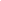 Some of the resources address the needs of the two identified subgroups. For English Learners, the resource inequity that has emerged centers around ensuring teachers across content areas know how to support our ELs. What professional learning could be provided for teachers, and what strategies could be implemented schoolwide to support our EL students? 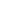 Yes, for students with disabilities, how do we monitor CPT to determine that it is effective? Is there data to review, teacher survey, student work, etc. Recommend updating the SIP with a measure and dates for progress monitoring.  Educational ResourceSubgroupname of subgroup reason for identificationSubgroupname of subgroup reason for identificationSubgroupname of subgroup reason for identificationNotesHuman ResourcesScheduleProfessional LearningEquipmentMaterials/SuppliesPrograms/ServicesCommunity Collaboration & PartnershipsFinance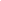 <insert text>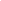 <insert text>